THE BASICS OF CORE PLUMBING LAYOUT WHAT? 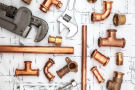 Traditional hot water distribution systems consist of a trunk and  branch layout which entails a relatively long, large-diameter  main line feeding smaller branches that flow to plumbing  fixtures or split to serve multiple fixtures. This design can lead to  higher energy bills, wasted water, and wasted time for the  occupant. WHY? 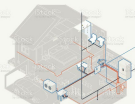 Even in relatively small homes of 1,200 square feet, the volume  of water in the pipes to the furthest fixture can exceed 1.5  gallons and the time to the tap can be more than 90  seconds. Letting the water flow until it is at the desired  temperature can waste 3 gallons of water uses enough energy  to power a 60-watt light bulb for 12 hours. HOW? 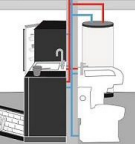 A core plumbing layout for hot water distribution is a building  designed so that all rooms using water (e.g., kitchen,  bathrooms, and laundry room) are placed in close proximity to  the water heater. This results in hot water piping to each  plumbing fixture and appliance in as direct a path as possible.  The more direct the route the less wasted water and quicker  time to tap.